JELOVNIK ZA TRAVANJ 2021ZAJUTRAK: od 6:30 do 7.30: mlijeko, keksi s maslacem, hrskave žitarice 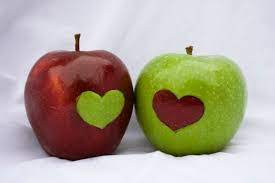 PONEDJELJAK DORUČAK: bijela kava, kruh, maslac, marmelada                    RUČAK: teleća juha s prosom, teleći rižoto s povrćem, salata mrkva /kupus, kruh, UŽINA: čokoladne kockeUTORAK DORUČAK: kajgana, kruh , čajRUČAK: polpete od puretine sa zobenim pahuljicama, dinstano povrće, kruhUŽINA:  banana, integralni keksiSRIJEDA DORUČAK: mlijeko, šunka ,integralni  kruhRUČAK: :  juneća ragu juha, burek sa sirom, kruška UŽINA:  puding od čokolade ČETVRTAKDORUČAK: kruh, čaj, namaz od svježeg sira i hamburgeraRUČAK: varivo od ječma i piletine, kruh               UŽINA: kolač od jogurta i jabuka, čajPETAKDORUČAK: mlijeko, kukuruzni kruh, sirRUČAK: oslić na brudet, zelena salata, kruh, narančaUŽINA: jogurt, kruh s maslom                                                                                                                         Zdravstveni voditelji, DV Marjan 